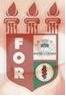 PLANILHA PARA CADASTROS DE LIVROS  BIBLIOTECA MARIA APARECIDA POURCHET CAMPOS        Classificação:     616.314                                    Código:	2474  Cutter:    N244a                                                    Data: Turma 2010Autor(s):  Nascimento, Rubia Raquel Santos doTitulo:  Avaliação da inclusão dos temas de administração nos cursos de graduação em odontologia no BrasilOrientador(a): Prof. Marcos Aurélio V. Lima JrCoorientador(a): Edição:  1ª        Editora  Ed. Do Autor     Local:  Recife    Ano:  2010  Páginas: 40 Notas:  TCC – 1ª Turma graduação - 2010